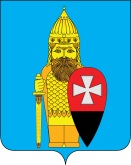 СОВЕТ ДЕПУТАТОВ ПОСЕЛЕНИЯ ВОРОНОВСКОЕ В ГОРОДЕ МОСКВЕ РЕШЕНИЕот 30 ноября 2016 года № 12/11Об утверждении адресного перечня по благоустройству территории жилойзастройки населенных пунктов  поселения Вороновское на 2017 год    В соответствии с Законом города Москвы от 06 ноября 2002 года № 56 «Об организации местного самоуправления в городе Москве», Постановлением Правительства города Москвы № 507-ПП от 24 сентября 2012 года «О порядке формирования, согласования и утверждения перечней работ по благоустройству дворовых территорий, парков, скверов и капитальному ремонту многоквартирных домов», Уставом поселения Вороновское, в целях повышения эстетических качеств, создания мест отдыха на прилегающих к жилым домам дворовых территориях, благоустройства придомовой территории методом устройства газонов и озеленения (посадка деревьев и кустов), а также обустройства спортивных площадок, детских спортивных комплексов и детских площадок с установкой малых архитектурных форм; Совет депутатов поселения Вороновское решил:   1. Утвердить  адресный перечень по благоустройству территории жилой застройки населенных пунктов поселения Вороновское на 2017 год (приложение).   2. Опубликовать настоящее решение в бюллетене «Московский муниципальный вестник»  и  разместить  на официальном сайте администрации поселения Вороновское в информационно - телекоммуникационной сети  «Интернет».   3. Контроль за исполнением настоящего решения возложить на Главу поселения Вороновское Исаева М.К.Глава поселение Вороновское                                                                          М.К. Исаев Приложение к решению Совета депутатов  от 30 ноября 2016 года № 12/11   Адресный перечень по благоустройству территории жилой застройки населенных пунктов поселения Вороновское на 2017 год№Адрес объектаВиды работ1.пос. ЛМС, мкр. Центральный, д. № 21 Дорожно-тропиночная сетьАБПМАФ (роллергородок)Садовый каменьРезиновое покрытие с основаниемМАФ (WORKOUT)Тренажерная беседка из 10 тренажеров на рамеМАФ (детская площадка)опора освещения (торшер)Посадка деревьевПосадка кустарниковСкамейки, Урны2.пос. ЛМС, мкр. Центральный, д. № 34Дорожно-тропиночная сетьСадовый каменьБрусчаткаМАФ (диван-качели)МАФ (Беседка восьмиугольная)Клумба (бетон)опора освещения (торшер)МАФ (Скамья "Примерение")МАФ (Памятнк семье)СкамейкиУрныПосадка деревьевМАФ (декоративные вазоны металл)Посадка кустарниковГазон3.поселок д/о Вороново, д. № 1, 2, 3, 4, 5 Ремонт АБППарковочные карманыДорожно-тропиночная сетьБортовой каменьСадовый каменьСкамейки, Урны4.поселок д/о Вороново, д. № 6Текущий ремонт АБПУстройство парковочных кармановДорожно-тропиночная сетьСадовый каменьБордюрный камень5.д. Семенково, ул. Веневская, вблизи домов № 16АДорожно-тропиночная сетьСадовый каменьРезиновое покрытие с основаниемОграждение детской площадкиМАФМАФ (WORKOUT)Скамейки, Урны6.д. Семенково, ул. Веневская, вблизи домов № 17Дорожно-тропиночная сетьСадовый каменьРезиновое покрытие с основаниемСкамейки, УрныТренажерная беседка из 10 тренажеров на раме7.д. Свитино, вблизи дома № 35АДорожно-тропиночная сетьСадовый каменьРезиновое покрытие с основаниемОграждение детской площадкиМАФМАФ (WORKOUT)Скамейки, Урны8.с. Вороново, вблизи дома № 2АДорожно-тропиночная сетьСадовый каменьРезиновое покрытие с основаниемОграждение детской площадкиМАФМАФ (WORKOUT)спортивные тренажерыСкамейки, Урны9.с. Вороново, вблизи дома № 86Дорожно-тропиночная сетьСадовый каменьРезиновое покрытие с основаниемОграждение детской площадкиМАФМАФ (WORKOUT)спортивные тренажеры10.д. Рыжово, вблизи дома № 18Дорожно-тропиночная сетьСадовый каменьРезиновое покрытие с основаниемОграждение детской площадкиМАФМАФ (WORKOUT)спортивные тренажерыСкамейки, Урны11.д. Юрьевка, вблизи дома № 48Дорожно-тропиночная сетьСадовый каменьРезиновое покрытие с основаниемОграждение детской площадкиМАФМАФ (WORKOUT)спортивные тренажерыСкамейки, Урны12.д. Бабенки, вблизи дома № 27Дорожно-тропиночная сетьСадовый каменьРезиновое покрытие с основаниемОграждение детской площадкиМАФМАФ (WORKOUT)спортивные тренажерыСкамейки, Урны